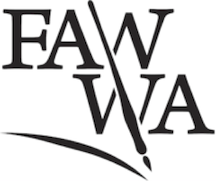 Fellowship of Australian Writers WAApplication for Annual MembershipYear ending 30 June 2021The join the FAWWA community to receive the monthly Newsletter, regular updates on upcoming events, opportunities for writers and to enjoy discounts on workshops. The Online Membership Form and Payment can be submitted through the website at the following link: https://www.fawwa.org/become-a-memberAlternatively, please fill out this form (payment details on reverse) and email to: fellowshipaustralianwriterswa@gmail.com or post to:FAWWAPO Box 6180Swanbourne WA 6910PAYMENT TYPE	 $65 (full)	 $50 (concession) 	    $40 (student/half-year)NAME		     ADDRESS	     MOBILE	     EMAIL	     Pay Online​1.   Pay through PayPal.Me/FAWWA -       where it says 'Add a note', please put your last name and Membership or2.   Pay by Direct Debit to:       FAWWA       BSB 302-162       Acc 0969363​       Please note your last name and Membership in the Reference field​orSend a cheque or money order through the post.If you wish to pay in person, please visit the FAWWA Office, Tuesdays or Thursdays, at:Corner Kirkwood Rd and Wood St,Swanbourne, WA 6901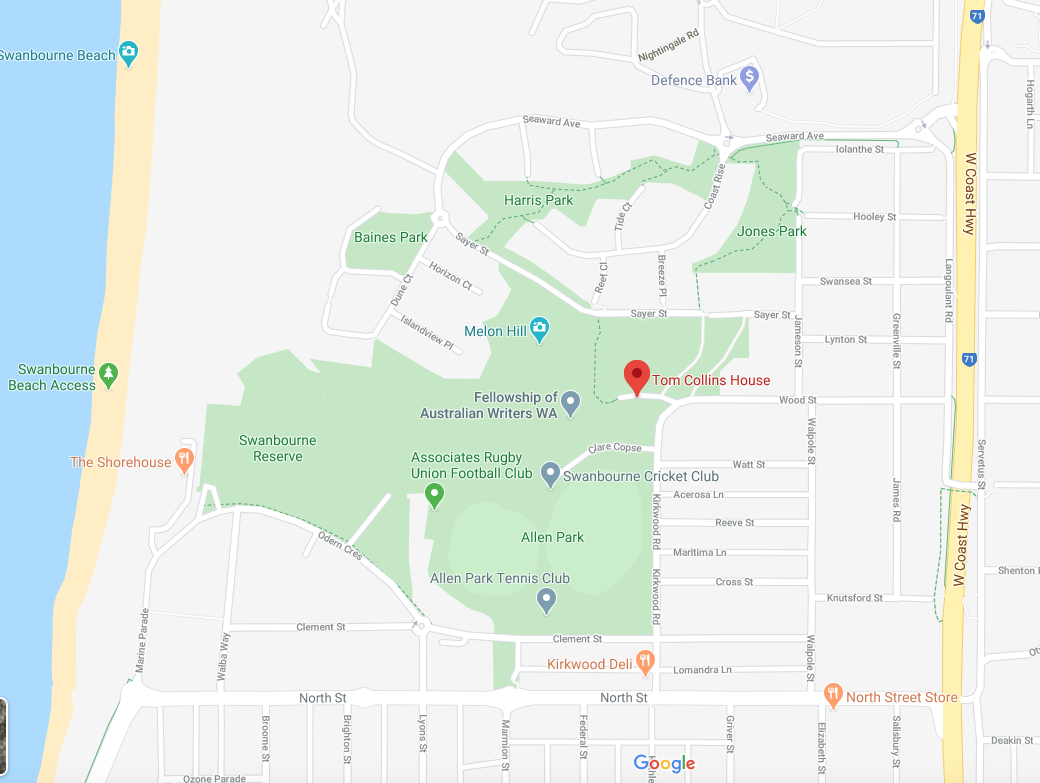 